A C T I V I D A D     2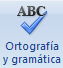 LA SILLALa hija de un homvre le pidio al sacerdote que fuera a su casa a hacer una oracion para su padre que estava muy enfermo.  Cuando  el sacerdote llego a la havitacion, encontro a este povre homvre en su cama con la cavesa alsada por un par de almohadas.  Havia una silla al lado de su cama, por lo que el sacerdote penso que el homvre savia que vendria a verlo.-¿Supongo que me estava esperando?-, le dijo.-No, quien es usted?-, dijo el homvre enfermo.-Soy el sacerdote que su hija llamo para que orase con usted; cuando entre y note la silla vacia al lado de su cama supuse que usted savia que yo vendria a visitarlo.--Ah si, Le importa cerrar la puerta?-. dijo el homvre enfermo,El sacerdote sorprendido cerro la puerta.El homvre enfermo le dijo:-Nunca le he dicho esto a nadie, pero toda mi vida le he pasado sin saver como orar.Cuando he estado en  he escuchado siempre al respecto de la oracion, como se deve orar y las veneficios que trae......pero siempre esto de las oraciones; noo se...!Me entra por un oido y me sale por el otro.De todos modos no tengo idea de como hacerlo.  Entonces... Hace mucho tiempo avandone por completo la oracion.Esto ha sido asi en mi hasta hace unos cuatro años, cuando conversando con mi mejor amigo me dijo:-Jose, esto de la oracion es simplemente tener una conversacion con Jesús, asi es como te sugiero que lo hagas-...-Te sientas en una silla y colocas otra silla vacia enfrente tuyo, luego con fe miras a Jesús sentado delante de ti-.-No es algo alocado el hacerlo pues el nos dijo:-“Yo estare siempre con vosotros”--Por lo tanto, le havlas y lo escuchas, de la misma manera como lo estas haciendo conmigo ahora-.-”Es asi que lo hice una ves y me gusto que lo he seguido haciendo unas dos horas diarias desde entonces”-.-Siempre tengo mucho cuidado que no me vaya a ver mi hija... Pues me internaria de inmediato en el manicomio-.El sacerdote sintio una gran emocion al escuchar esto y le dijo a Jose que era algo muy vueno lo que venia haciendo, y que no dejara de hacerlo nunca.Luego hiso una oracion con el.  Le extendio una vendicion y se fue a su parroquia.Dos dias despues, la hija de Jose llamo al sacerdote para decirle que su padre havia fallecido.El sacerdote le pregunto:-¿Fallecio en Pas?-.-Si, cuando sali de la casa a eso de las dos de la tarde me llamo y fui a verlo a su cama-.-Me dijo que me queria mucho y me dio un veso-.-Cuando regrese de hacer unas compras una hora mas tarde ya lo encontre muerto-.-Pero hay algo extraño al respecto de su muerte, pues aparentemente justo antes de morir se acerco a la silla que estava al lado de su cama y recosto su cavesa en ella, pues asi lo encontre.-¿Que cree usted que pueda significar esto?-.El sacerdote profundamente estremecido, se seco las lagrimas de emocion y le respondio:-”Ojala que todos nos pudiesemos ir de esa manera”-.Guarde su trabajo: Botón de Office / Guardar como… / escriba su nombre completo / fíjese que esté en Mis documentos / Guardar